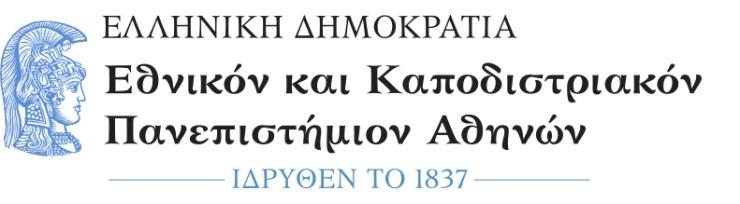 ΦΙΛΟΣΟΦΙΚΗ ΣΧΟΛΗ ΤΜΗΜΑ ΜΟΥΣΙΚΩΝ ΣΠΟΥΔΩΝΠPOΓPAMMA METAΠTYXIAKΩN ΣΠOYΔΩN«ΕΘΝΟΜΟΥΣΙΚΟΛΟΓΙΑ ΚΑΙ ΜΟΥΣΙΚΗ ΑΝΘΡΩΠΟΛΟΓΙΑ»ΕΞΕΤΑΣΗ ΔΙΠΛΩΜΑΤΙΚΗΣ ΕΡΓΑΣΙΑΣΟΝΟΜΑΤΕΠΩΝΥΜΟ ΕΞΕΤΑΖΟΜΕΝΟΥ/ΗΣ__________________________________________ΑΡΙΘΜΟΣ ΜΗΤΡΩΟΥ:__________________________________________________________ΤΙΤΛΟΣ ΔΙΠΛΩΜΑΤΙΚΗΣ ΕΡΓΑΣΙΑΣ (ελληνικά): «__________________________________________________________________________________________________________________________________________________________________________________________________________________________________________________________________________________________________________»ΤΙΤΛΟΣ ΔΙΠΛΩΜΑΤΙΚΗΣ ΕΡΓΑΣΙΑΣ (αγγλικά): «__________________________________________________________________________________________________________________________________________________________________________________________________________________________________________________________________________________________________________»ΗΜΕΡΟΜΗΝΙΑ ΕΞΕΤΑΣΗΣ:  ___/____/  202__ΟΙ ΕΞΕΤΑΣΤΕΣ:___________________________________________________________________________(ΟΝΟΜΑΤΕΠΩΝΥΜΟ/ΒΑΘΜΙΔΑ/ΒΑΘΜΟΣ)___________________________________________________________________________(ΟΝΟΜΑΤΕΠΩΝΥΜΟ/ΒΑΘΜΙΔΑ/ΒΑΘΜΟΣ)___________________________________________________________________________(ΟΝΟΜΑΤΕΠΩΝΥΜΟ/ΒΑΘΜΙΔΑ/ΒΑΘΜΟΣ)ΜΕΣΟΣ ΟΡΟΣ ΒΑΘΜΟΛΟΓΙΑΣ:___________________________________________________